Marine Teachers Association of NSW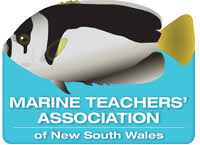 Strategic Plan 2021-2024 ABOUT US The Marine Teachers Association of New South Wales (MTANSW Inc) is an incorporated, professional body of qualified marine teachers practicing in NSW secondary schools. The Association was formed on the 22nd August 1996 to:Guide, support and represent marine teachers in NSW secondary schools.Mentor new teachers into the profession. Promote and publicise all aspects of marine teaching.Promote and teach sustainable use of the marine environment.Take an active role in the development and review of syllabuses and policy documents.Disseminate and exchange information and ideas amongst members, using a website, e mails, newsletters, regional branch activities and annual conferences. Form alliances, agreements and partnerships with statutory bodies charged with managing the marine environment, to assist teachers in program delivery.The Association actively supports its members, and always seeks and values their input. It is administered by practicing members who volunteer their time.The rules of the Association restrict membership to full time practicing marine teachers employed by registered teaching authorities in NSW and the ACT and redirects non teachers to more appropriate bodies such as the Australian Association of Environmental Educators (A2E2)STRATEGIC DIRECTIONSStrategic Direction 1: To support teachers.  Strategic Direction 2: To actively engage in the NSW Curriculum Reform to ensure our future syllabi enable best practice in marine education.  Strategic Direction 3: Community links that benefit students.    Our VisionTo enable dynamic educators to inspire people to connect with the marine environment.Our PurposeTo promote, develop and publicise all aspects of marine teaching in NSWOur guiding principles:  To ensure the future custodians of the marine environment have the skills and knowledge to use it sustainably and safely.  To create real world, relevant experiences for all marine students.  Our values:  Collegiality: all members work together to provide quality learning experiences for all students. Learning: commitment to being a learning organisation, promoting knowledge management and a continuous learning culture to improve what we do. Opportunities: determination to provide students with practical learning activities.Strategic Direction 1: To support teachers Strategic Direction 1: To support teachers Strategic Direction 1: To support teachers Strategic Direction 1: To support teachers PurposePeopleProcessesProduct & PracticesWhy we are doing itWhat we are aiming for with students, members, communityHow we are going to do itWhat is will look like, what we will achieveOur vision is to enable dynamic educators to inspire people to connect with the marine environment.Members have access to networking and professional development opportunities to improve their knowledge and skills. Increased resource development for Stage 6 in particular. More professional learning opportunities in remote regions of the state. MTA executive organise the annual conference and other professional development opportunities to meet member needs. CREST newsletter published once a term.  Website continues to expand and develop and includes : teaching resourcesprograms and assessments excursion ideas scope and sequences MTA directory Facebook page continues to advertise  the MTA. Facebook group continues to provide a place for discussion between members. Stage 6 Collaborative Programming project. Drive resource collection from members to expand the resources on the website for all members. Network branches encouraged and supported to run local professional learning activities and workshops. Annual conference continues to run each year including NESA registered hours for all who attend.Website maintained and updated including: more Stage 6 resourcesSuggested textbooks/resources section.  MTA directory to direct new members to specifically skilled mentors. Increased followers on Facebook Page. Increased member posts on Facebook group. MTA president or their designated representative meet with NESA once a term. More professional learning activities occurring throughout the year.  
Boat safety teacher training day completed. Strategic Direction 2: To actively engage in the NSW Curriculum Reform to ensure our future syllabi enable best practice in marine education.  Strategic Direction 2: To actively engage in the NSW Curriculum Reform to ensure our future syllabi enable best practice in marine education.  Strategic Direction 2: To actively engage in the NSW Curriculum Reform to ensure our future syllabi enable best practice in marine education.  Strategic Direction 2: To actively engage in the NSW Curriculum Reform to ensure our future syllabi enable best practice in marine education.  PurposePeopleProcessesProduct & PracticesWhy we are doing itWhat we are aiming for with students, members, communityHow we are going to do itWhat it will look like, what we will achieveWe need to ensure every marine student leaves school prepared for a lifetime of ongoing learningand informed and active citizenship, and with the knowledge, skills and attributesthat will help equip them for meaningful work and satisfying careers.A meaningful and challenging curriculum that meets the needs of our students. Engage in all community and stakeholder forums and consultations to ensure the importance of our Stage 5 and 6 courses are made clear to those leading the curriculum review. Regular engagement with PTC and NESA.Regular updates to members regarding the various stages of the curriculum reform. 


The possibility of an ATAR course could lead to increased numbers of students pursuing marine as an academic pathway. Many members have expressed a desire for an ATAR based marine course while others feel the need for a non-ATAR pathway. We are aiming for a middle ground that benefits all types of marine students. Take an active role in the development and review of syllabuses and policy documents.MTA continue to work with NESA and build professional networks.  A meaningful and relevant curriculum for all students in NSW. Strategic Direction 3: Community links that benefit students.    Strategic Direction 3: Community links that benefit students.    Strategic Direction 3: Community links that benefit students.    Strategic Direction 3: Community links that benefit students.    PurposePeopleProcessesProduct & PracticesWhy we are doing itWhat we are aiming for with students, members, communityHow we are going to do itWhat is will look like, what we will achieveCommunity links established and maintained to benefit students. To provide students with opportunities to gain experience, skills and knowledge in any area of interest to do with the marine environment. Link students with careers and future study pathways. MTA continues to foster and support community links including: Transport for NSW/CMSDPIBIAMaritime museumMarine RescueSaltwater schools MC/UTASUNSWUSIMSAFTAAnd other relevant community organisations. Publish Boat Show information on the MTA website, Facebook page and email to all members.Opportunities for students published and shared through Crest, email, Facebook, website and conferences. Students and teachers accessing the opportunities offered e.g. schools attending the Boat Show. Community networks cemented and expanded. We must teach students to engage with the marine environment safely and sustainably. We are aiming to teach students to be safe and responsible boaters and contribute the Centre for Maritime Safety’s goal of continuing towards zero. Our community grant from Transport for NSW allows for the running of the Boat Smart program. Due to Covid-19 and a halt in the program budgeting for the program will need to be updated and the program will need to be reassessed to determine its sustainability moving forward.We will engage in stakeholder forums and updates with Transport for NSW to ensure we are kept up to date with best practice in marine safety. Our Quality Assurance program will see us continue to update our processes and practice. We will meet all reporting requirements and continue to work closely with Transport for NSW to help our students become safer boaters. We will show commitment to the Maritime Safety Plan 2026 and update our resources and teaching programs to target areas of improvement in maritime safety.